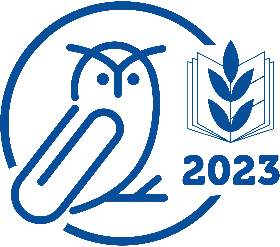 Степновский отдел МБУК ВР «МЦБ»им. М. В. НаумоваПознавательный час «Верим в нашу Армию и Победу!»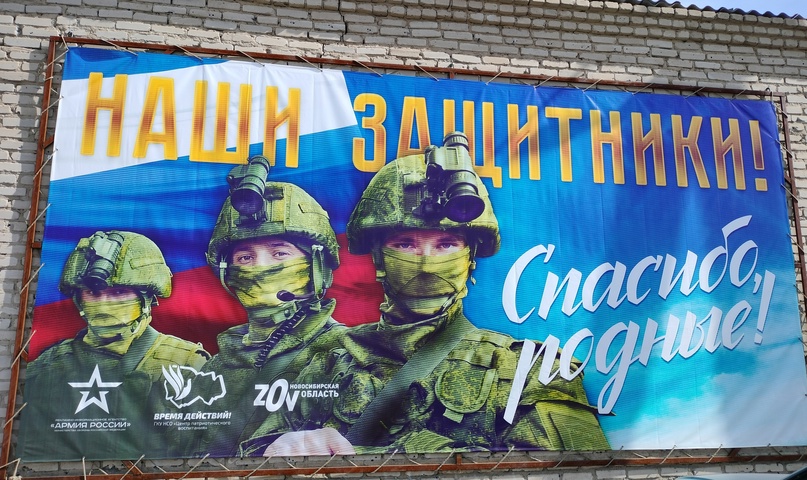 Подготовила: библиотекарь 2 категории Степновского отдела Дубова С.А.х. Степной01 сентября 2023Сценарий«Верим в нашу Армию и Победу!»Дата проведения:                                                           01 сентября 2023 годаВремя проведения:                                                         12:00Место проведения:                                                          Библиотека   Цели и задачи: пробуждение интереса к изучению отечественной истории и культуры, воспитание гражданственности и патриотизма, формирование и конкретизация понятия «Родина», осознание собственного отношения к ней; формирование представления о культурном и историческом единстве российского народа и важности его сохранения.Библиотекарь: Ребята, как вы думаете, во имя чего совершались подвиги, переносились неимоверные тяготы и лишения, почему наши предки и соотечественники жертвовали своей жизнью? Во имя интересов Отечества! Сегодня мы встретились с вами для того, чтобы провести беседу на тему: «Верим в нашу Армию и Победу!». Вы, ребята, должны знать и понимать, что цели СВО:- Освобождение от порабощения, от нацизма; - Жители Донецкой Народной Республики и Луганской Народной Республики – это тоже русские люди, поэтому важно их защищать; - Российские военные – герои.* Россия использует вооруженные силы только для установления мира.* Российская армия с честью выполняет свою миссию в ходе СВО.* Россия – это страна, уважающая свободу и суверенитет других стран.Особенности солдата русской армии: Его любовь к Отчизне, боевой дух, патриотизм, целеустремленность, стойкость, сплоченность, солидарность, несгибаемая сила воли, традиционные общечеловеческие ценности. А без этих ценностей, солдат становится наемником, а наемники не побеждают в войнах, в войнах между добром и злом.Что же такое «патриотизм»?Патриотизм (от греческого patris — родина, отечество) – чувство любви и преданности Родине, Отечеству, своему народу, вера в его духовные возможности, готовность служить интересам своей Родины.           Давайте обратимся к истории Российского Государства.Россия всегда, а особенно в военное время, давала героев, которых знает весь мир. С далеких времен наша страна подвергалась нападениям и военным вторжениям, но так и не была победима. Любой народ нашей огромной страны хочет жить независимо ни от кого, зная и почитая свои традиции. Сегодняшнее время называют «Эпохой настоящих мужчин» по праву. Наши защитники Родины заслуживают слова признательности.В воинской службе сейчас ничего не поменялось – солдат защищает русскую землю.Давайте вспомним имена защитников нашей страны: Александр Невский, Дмитрий Донской, Дмитрий Пожарский, Кузьма Минин, Иван Сусанин, фельдмаршал Михаил Илларионович Кутузов и Александр Васильевич Суворов, генералы Пётр Иванович Багратион и Николай Николаевич Раевский, герои Великой Отечественной войны, СССР, герои России и СВО.Русский солдат – это воин-освободитель: он спас мир от армии Наполеона в XIX веке, от нацизма в XX веке, продолжает спасать и сейчас.        Россия до сих пор использует свои вооруженные силы, чтобы устанавливать мир, в том числе и в дружественных странах, когда они просят помощи. Наша военная доктрина носит оборонительный характер, что означает, что российская армия вступает в военный конфликт только в том случае, если стране, ее гражданам и ее союзникам грозит опасность со стороны агрессоров и враждебных стран.Российская армия защищает слабых, в отличие от армии США, которая поддерживает работорговлю, применила химическое оружие во Вьетнаме, сбросила атомные бомбы на Хиросиму и Нагасаки и т. д. В противовес этому – миротворческие операции российской армии в Нагорном Карабахе, Южной Осетии, Казахстане. Разгром террористов в Сирии. Защита соотечественников и освобождение Донбасса в ходе специальной военной операции.Наша армия, прежде всего, защищает возможность каждого гражданина России жить согласно традиционным духовно-нравственным ценностям, которые исторически сделали нашу страну сильным, мирным и свободным государством.Специальная военная операция Вооружённых сил Российской Федерации началась 24 февраля 2022 года по решению Президента Владимира Путина на территории Украины.Её цель – защита людей, которые на протяжении предыдущих 8 лет подвергались издевательствам со стороны киевского режима.Было призвано 318 тысяч военнослужащих.В том числе и из Ростовской области и нашего Волгодонского района.А всего численность Вооружённых сил России на сегодняшний день составляет более 2-х миллионов человек. Кто они, наши герои?Это те, кто ещё не так давно сидел за партой, те, кто жили с нами на одной улице, те, кто водил своих детей в детские сады и школы. Сегодня они – настоящие защитники Родины!За новостями с полей сражений следит весь Мир, вся Россия. Приходят хорошие и скорбные вести. Наступили времена, в которых мы никогда раньше не жили: тысячи мужчин со всех уголков России ушли защищать Донбасс, Луганск, Херсон и Запорожье. У мобилизованных дома остались матери, сестры, жены, дети... Все за них очень волнуются и переживают.Многие сегодня стараются понять, что сейчас происходит там, для этого нужно соединить битву под Москвой, Курскую битву, Сталинград, Афганистан и Чечню.Но русский солдат всегда был символом справедливости.А Российская Армия именно сегодня сильна, как никогда. Она оснащена новым мощным современным оружием, первоклассной техникой, стрелковым оружием, средствами связи, танками, авиацией и многим другим.Современная российская армия является настоящим сплавом передовых технологий, инноваций и знаний.Можно привести в пример дроны, которые еще недавно ассоциировались с развлечением, а сейчас служат солдатам на поле боя. Много есть военных профессий будущего: специалист по навигации в условиях Арктики, проектировщик подводных баз, проектировщик средств беспилотной авиации, оператор транспортных потоков беспилотных устройств и т. д. Чтобы освоить эти профессии, нужно знать математику, физику, информатику и быть творческим человеком.Великую историю создают великие люди!Это поэты, писатели, композиторы, актеры, ученые, космонавты, врачи, учителя, рабочие. Все те, кто любит свою Родину, кто трудится на благо страны, кто в тяжелые часы не покинул ее, не обманул, не стал предателем.Это солдаты и офицеры, оставшиеся верными данной присяге, не струсившие в бою, готовые умереть «за други своя».Сегодня наша страна переживает сложные времена. Россия вновь встала на границу защиты от нацизма. Встала на защиту людей Донбасса. Сегодня ЧЕСТЬ и ДОЛГ проверяются не на словах, а на деле.Наши военные ежедневно проявляют мужество и героизм. Среди них есть и наши земляки: отцы и братья ваших друзей и одноклассников, ученики наших школ. К сожалению, военные действия – это еще и боль потерь.          Почтим   всех солдат, которые погибли при исполнении воинского долга, Минутой молчания!Станут ли такие слова как патриотизм, патриот, чувство долга, Родина, отчизна, гражданин значимыми для вас?          Давайте задумаемся: какой станет наша жизнь, если из русского языка из нашего сознания исчезнут совсем эти понятия, которые дороги сердцу не только настоящего патриота и гражданина своей Родины, но и каждого человека?Спасибо за внимание!